Passo 1Aceda a www.cnpd.pt e clique no menu formulários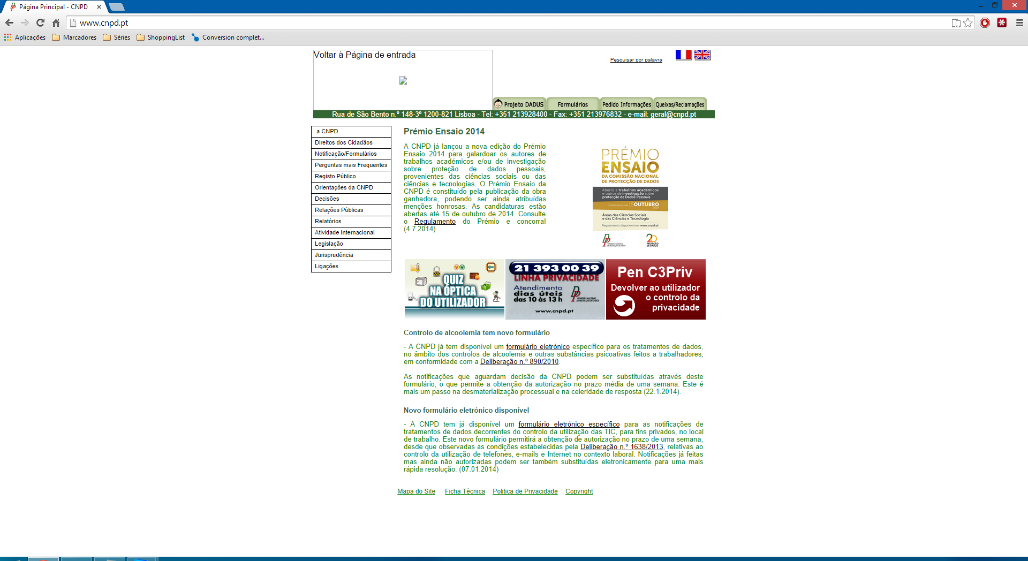 Passo 2Escolha “Formulários de videovigilância” 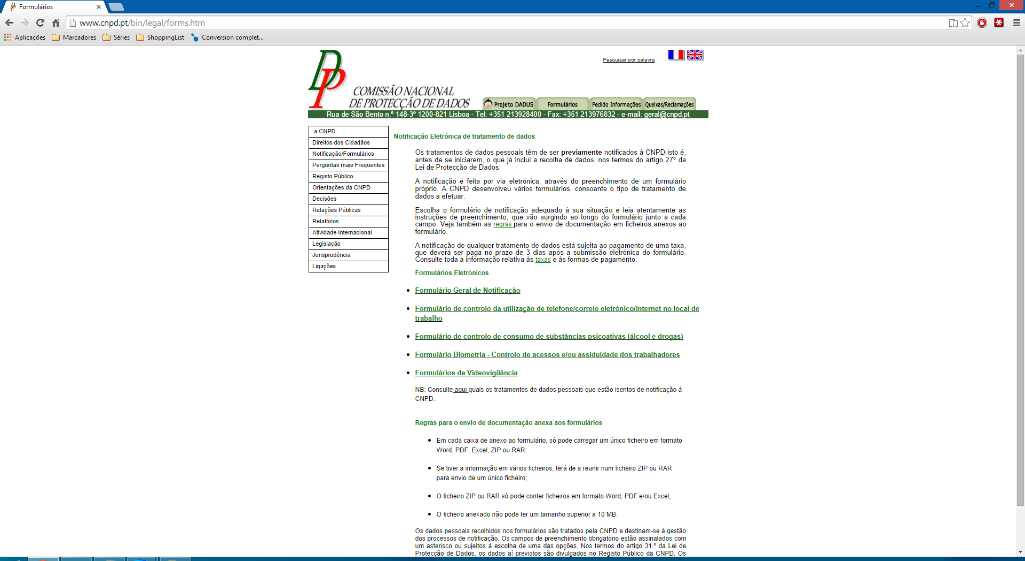 Passo 3Escolha o seu tipo de negócio mediante os 25 apresentados. Se nenhum se adequar ao seu tipo, escolha o “Formulário geral de videovigilância”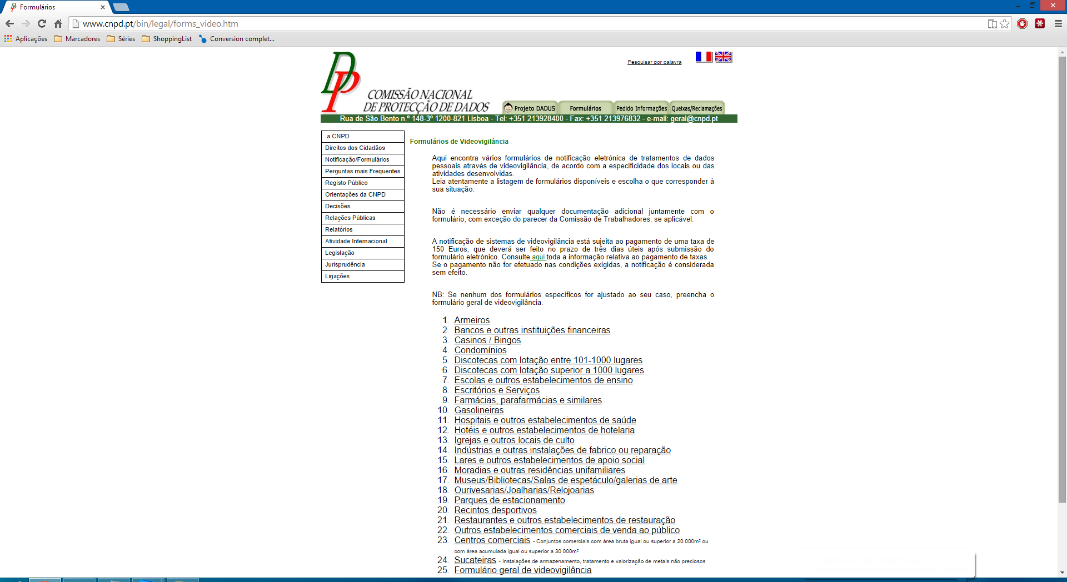 Passo 4Preencha todos os dados necessários: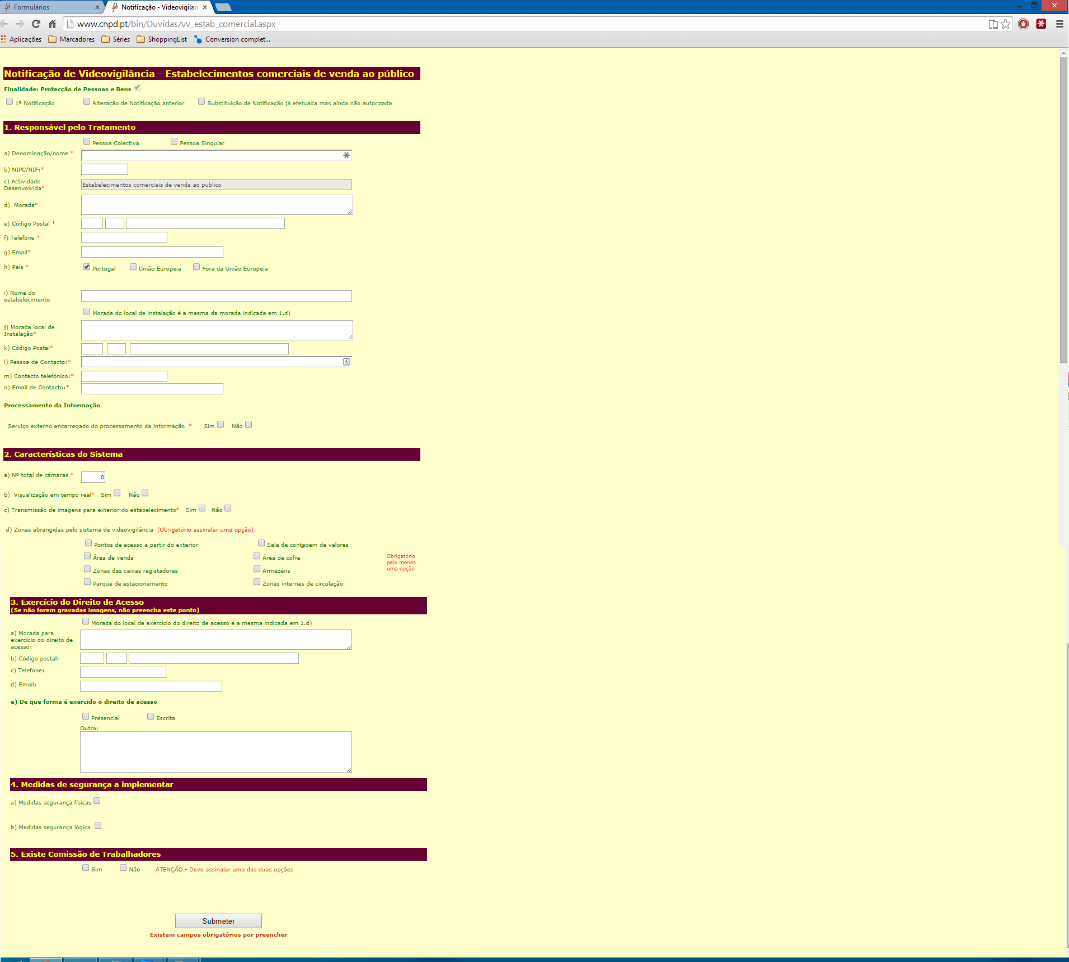 Proteção lógica: se o sistema é protegido e como. Normalmente os sistemas são todos protegidos com uma palavra-chaveProteção física: se o sistema se encontra protegido fisicamente com cadeado ou dentro de um cofrePasso 5Efetue o pagamento no prazo de 3 dias úteis e o seu sistema ficará registado.